Об утверждении муниципальной программы «Развитие молодежной политики в Никулинском сельском поселении Порецкого района Чувашской Республики на 2021-2023 годы»	В соответствии с Федеральным законом от 06.10.2003 № 131-ФЗ «Об общих принципах организации местного самоуправления в Российской Федерации», Федеральным законом от 30.12. 2020 № 489-ФЗ  «О молодежной политике в Российской Федерации»,  администрация Никулинского сельского поселения Порецкого района Чувашской Республики п о с т а н о в л я е т:       1. Утвердить муниципальную программу «Развитие молодёжной политики в Никулинском сельском поселении Порецкого района Чувашской Республики на 2021-2023 годы» согласно приложению.     2. Настоящее постановление подлежит размещению на официальном сайте  Никулинского сельского поселения.    3. Настоящее постановление вступает в силу после его официального опубликования.Глава  Никулинскогосельского поселения                                                                                          Г.Л.ВасильевПриложение
к постановлению администрации
Никулинского сельского поселения
от  10.06.2021 №50Муниципальная программа«Развитие молодежной политики в  Никулинском сельском поселении Порецкого района Чувашской Республики  на 2021-2023 годы»Паспорт программы1. Анализ и оценка программы      Разработка данной Программы обусловлена необходимостью совершенствования работы по воспитанию и образованию молодёжи, защите её законных прав и интересов, реализации общественно-значимых инициатив, общественно-полезной деятельности молодёжи.      Развитие молодёжной политики является составной частью социально-экономического развития  Никулинского сельского поселения. Приоритетными направлениями в данной отрасли являются создание условий для повышения социальной активности молодёжи, вовлечение молодёжи в процесс социально-экономического развития поселения, поддержка инициатив молодёжных организаций и объединений, приобщение молодых граждан к активной общественной деятельности, формирование их правовой и политической культуры.     Молодежь – это социально-демографическая группа, выявляемая на основе совокупности возрастных характеристик, особенностей социального положения и обусловленных ими социально-психологических свойств. Возрастные границы молодежи находятся в интервале от 14 до 35 лет включительно.       Именно на молодежный возраст приходятся основные социальные и демографические события в жизненном цикле человека, включая получение общего и профессионального образования, начало трудовой деятельности, вступление в брак и рождение детей. За относительно короткий период молодой человек несколько раз переживает смену своего социально-демографического статуса: от подростка и сопряженных с этим ограничений в трудовом, гражданском, политическом и семейном праве до становления полноправного гражданина Российской Федерации с достижением совершеннолетия.       По состоянию на 01.01.2021 года на территории поселения количество зарегистрированных  молодых людей в возрасте от 14 до 35 лет – 81 человек, их доля от общего количества населения поселения составляет – 22 %. Рост числа молодёжи на территории поселения не прогнозируется.      Проведение в Никулинском  сельском поселении государственной молодежной политики означает совместную деятельность органов местного самоуправления и молодежных организаций, направленную на решение проблем молодежи во всех сферах ее жизнедеятельности. Многие начинания, инициаторами которых стала молодежь, приобрели традиционный характер акции, посвященные знаменательным датам военной и трудовой славы, военно-спортивные игры, эколого-краеведческие акции.      При работе с молодежью в настоящее время имеются следующие проблемы:      -несоответствие жизненных установок, ценностей и моделей поведения молодых людей потребностям общества;    -отсутствие комплексной системы выявления и продвижения инициативной и талантливой молодежи;   -отсутствие у молодежи интереса к участию в общественно-политической жизни общества;    -социальная изолированность молодых людей, находящихся в трудной жизненной ситуации, отсутствие возможностей для полноценной социализации и вовлечения в трудовую деятельность.     Перечисленные проблемы требуют системного решения, так как проявляются во всех сферах жизнедеятельности молодежи на фоне ухудшения здоровья молодого поколения, роста социальной апатии молодежи, снижения экономической активности, криминализации молодежной среды, роста нетерпимости, этнического и религиозно-политического экстремизма.        Вместе с тем, молодежь обладает значительным потенциалом, который используется не в полной мере, мобильностью, инициативностью, восприимчивостью к инновационным изменениям, новым технологиям, способностью противодействовать негативным вызовам.                     Программа включает в себя основные направления:- формирование системы продвижения инициативной и талантливой молодежи; - вовлечение молодежи в социальную практику; - обеспечение эффективной социализации молодежи, находящейся в трудной жизненной ситуации; - формирование у молодежи чувства патриотизма; - профилактика этнического и религиозно-политического экстремизма в молодежной среде.       Обеспечение досуговой занятости молодежи является также эффективным предупреждающим фактором распространения экстремистских, националистических и иных противоправных процессов в молодежной среде, а также профилактикой наркомании, алкоголизма.      Молодежь в силу своего возраста и положения в обществе явно нуждается в поддержке со стороны государства, поэтому дальнейшая реализация комплексных мер в области государственной молодежной политики со стороны всех муниципальных органов власти необходима и обязательна.На сегодняшний день требуется усилить внимание к социальным проблемам молодежи, определив формы, методы и средства работы с молодым поколением на долгосрочную перспективу.2. Цель и целевые показатели муниципальной программыЦелью муниципальной программы является создание условий для успешной социализации и эффективной самореализации молодых людей, воспитания гражданственности и патриотизма, поддержка талантливых детей и молодежи.      Создание условий для наиболее полного участия молодёжи поселения в социально-экономической, политической и культурной жизни общества, развитие и реализация системы мер поддержки молодёжных инициатив, содействие социальному становлению молодых граждан, расширению возможностей в выборе жизненного пути для достижения личного успеха и общественного развития.                                  Показатели муниципальной  программы3. Методика оценки эффективности и результативности реализации программы.    Выполнение Программы позволит достичь следующих результатов:-  создания целостной системы взаимоотношений органов власти всех уровней (поселение, район) и структур, реализующих программы молодежной политики в районе;-  расширение спектра молодежных социально значимых инициатив;- достаточного обеспечения информацией, необходимой для реализации программ молодежной политики, всех субъектов этой деятельности;-  повышения качественного уровня мероприятий молодежной политики;-  увеличения количества участников мероприятий;- выявления числа одаренных, талантливых молодых людей, реализующих себя в различных сферах общественной жизни;-  снижения уровня криминализации и правонарушений в молодежной среде;- улучшение здоровья молодого поколения, снижение смертности путем профилактики наркомании, токсикомании и алкоголизма в молодежной среде;- снижения числа разводов молодых семей;- снижения уровня безработицы среди молодежи.                   4. Перечень и описание программных мероприятий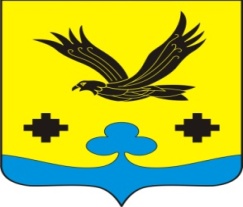 АдминистрацияНикулинского сельского поселенияПорецкогорайонаЧувашской РеспубликиПОСТАНОВЛЕНИЕ10.06. 2021 № 50с. Никулино    Чăваш РеспубликинПăрачкав районĕнНикулино ял поселенийĕнадминистрацийĕЙЫШĂНУ     10.06.2021 № 50     Никулино салиНаименование Программы- Муниципальная программа «Развитие молодежной политики в Никулинском сельском поселении Порецкого района Чувашской Республики на 2021-2023 годы» (далее – Программа)Основание разработки Программы- Федеральный закон от 6 октября 2003 года №131-ФЗ «Об общих принципах организации местного самоуправления в Российской Федерации»; – Федеральный закон от 30.12.2020 года № 489-ФЗ «О молодежной политике в Российской Федерации»; – Устав Никулинского сельского поселения.Разработчик ПрограммыАдминистрация Никулинского сельского поселения Порецкого района Чувашской РеспубликиУчастники программыМолодёжь в возрасте от 14 до 35 летЦель муниципальной программыСоздание условий для успешной социализации и эффективной самореализации молодых людей, воспитания гражданственности и патриотизма, поддержка талантливых детей и молодежиЗадачи программы1. Формирование и укрепление духовно-нравственных ценностей и гражданской культуры молодёжи сельского поселения.2. Создание условий  для участия молодежи в социально-экономической, спортивной и культурной жизни общества.3. Повышения уровня межнационального (межэтнического) и межконфессионального согласия в молодежной среде.4. Вовлечение молодёжи в занятие творческой деятельности.5. Вовлечение молодёжи в волонтёрскую (добровольческую) деятельность.6. Формирование у молодёжи культуры семейных отношений, поддержка молодых семей.Сроки реализации Программы2021 – 2023 г.г.Источники финансирования муниципальной программы Реализация муниципальной программы не предусматривает финансовых средствОжидаемые результаты реализации  Программы1. Увеличение охвата молодёжи мероприятиями социальной, добровольческой и гражданско-патриотической направленности.2.Повышение профессионального уровня, гражданской ответственности, патриотизма и политической активности молодёжи.3. Развитие личности, ее способностей формирования и удовлетворения социально значимых интересов и потребностей, а также самореализация, социальной практики и общественно полезной деятельности, через систему творческих, спортивных, научных и трудовых объединений, кружков, клубов, секций, студий, в том числе на основе взаимодействия с другими организациями, участвующими в реализации молодёжной политики.4. Появление у участников осознанного выбора дальнейшего успешного самообразования.5. Формирования у молодёжи российской гражданской идентичности на основе традиционных для российской культуры духовно-нравственных ценностей народов Российской Федерации, а также социальных ценностей, законопослушного поведения, социально-профессиональных ориентаций и готовности к защите Отечества.6. Участия  молодёжи в процессах преобразования социальной среды, разработки и реализации социальных проектов и программ.Наименование целевого показателяЕдиница измеренияЗначение показателяЗначение показателяЗначение показателяНаименование целевого показателяЕдиница измеренияБазовое 2021 годПлановое 2022 годПлановое 2023 годКоличество молодежи принимающих участие в мероприятиях по гражданско-патриотическому, духовно-нравственному воспитанию%202025Количество мероприятий в установленных сферах деятельностиусл. eд.101215Количество детей и молодёжи, вовлечённой в досуговую деятельность по интересам в установленной сфере%253035Увеличение количества молодых семей, участвующих в мероприятиях%101215№МероприятияСроки исполненияИсполни-телиИсточники финанси-рованияСумма финансирования по годам, тыс. руб.Сумма финансирования по годам, тыс. руб.Сумма финансирования по годам, тыс. руб.№МероприятияСроки исполненияИсполни-телиИсточники финанси-рования202120222023Проведение  мероприятий по содействию  трудовому воспитанию молодёжи2021-2023 годыАдминист-рацияРеализация муниципальной программы не предусматривает финансовых средств---Организация и проведение мероприятий, направленных на развитие гражданственности, духовно-нравственного воспитания, пропаганде здорового образа жизни молодёжи2021-2023 годыАдминист-рация, работники СДКРеализация муниципальной программы не предусматривает финансовых средств---Реализация системы мероприятий по подготовке молодёжи к семейной жизни и профилактики семейного неблагополучия2021-2023 годыАдминист-рацияРеализация муниципальной программы не предусматривает финансовых средств---Реализация мероприятий по профилактике безнадзорности и правонарушений среди несовершеннолетних; по профилактике наркомании2021-2023 годыАдминист-рация, работники СДКРеализация муниципальной программы не предусматривает финансовых средств---Организация мероприятий по работе с детьми и молодёжью2021-2023 годыРаботники СДКРеализация муниципальной программы не предусматривает финансовых средств---